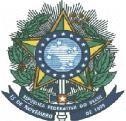 MINISTÉRIO DA EDUCAÇÃOSecretaria de Educação Profissional e Tecnológica Instituto Federal de Educação, Ciência e Tecnologia do AmazonasCONSELHO SUPERIORANEXO V – APTIDÃO PARA ENTREGA DO TRABALHO FINALD E C L A R A Ç Ã ODeclaro, para os devidos fins, que o Relatório Técnico Científico, anexo, de autoria do discente (s): 	,intitulado 	 	 sob minha orientação, encontra-se apto para divulgação e publicação, ( ) contendo as alterações sugeridas pela banca examinadora. 	,	de	de	.Assinatura do Orientador